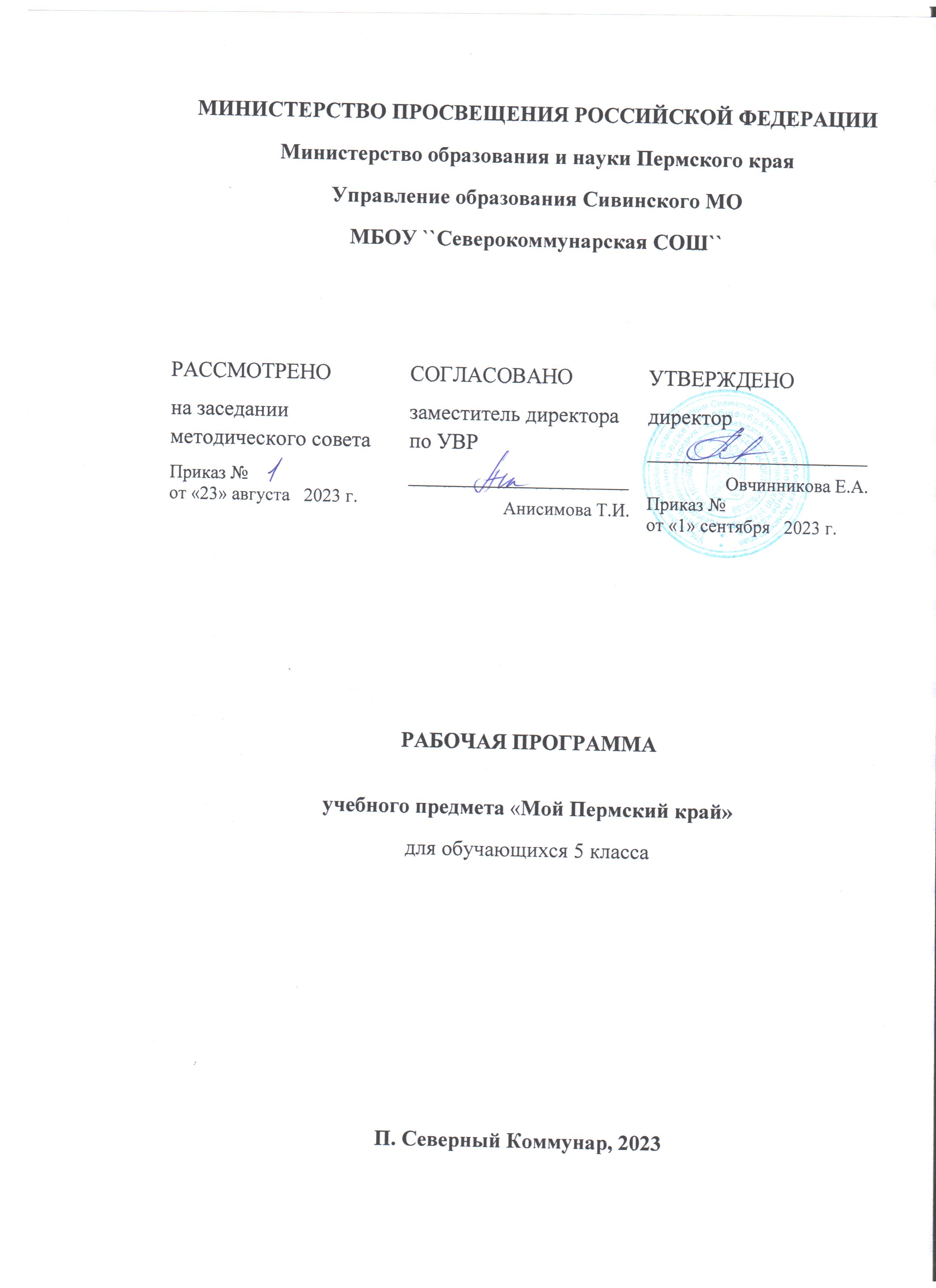 Пояснительная запискаПрограмма предназначена для изучения основ краеведения. Идеи регионализации в последнее время приобретают особое звучание в связи с новой концепцией устойчивого развития России, в которой специально выделяется региональный аспект экономических и социальных проблем. Современная ситуация обнаруживает острую потребность в регионализации образования, которая предполагает становление развитого регионального образовательного пространства. Краеведческий материал изучается на уроках разных учебных дисциплин, но существенным элементом образовательного пространства должно выступить географическое краеведческое образование. Комплексный подход в изучении родного края позволяет сформировать глубокие знания и умения краеведческого содержания, так как программа включает характеристику основных объектов природы,  её истории развития, выдающиеся личности  в истории Пермского края,  возникновение и развитие городов родного края. Сильной стороной программы является её личностная  направленность. Реализация регионального компонента ориентирует учащихся на организацию личностного познания родного края от непосредственного восприятия, изучения, ощущения к осмыслению. Ученики самостоятельно изучают особенности краеведения с помощью специально организованных наблюдений, зарисовок, сравнений, проведения практических работ, исследовательских  и творческих работ, высказывая собственные гипотезы, развивая собственное творчество. Основные цели курса:1. Расширять и углублять знания по краеведению Пермского края. 2. Совершенствовать картографические умения, навыки ведения наблюдений, мини-исследований, обработки и анализа результатов, использования источников краеведческого содержания. Общеобразовательные задачи: Обеспечивать формирование коммуникативной компетентности учащихся. Способствовать самоопределению личности в системе социальных, межличностных отношений к природной, экономической, социокультурной среде, по отношению к другим народам, этносам и их ценностям. Способствовать развитию творческих исследовательских способностей учащихся, целенаправленно удовлетворять и развивать их образовательные потребности в исследовании и преобразовании. Предметные задачи: Интересно и доступно способствовать получению знаний об особенностях заселения Пермского края, о многообразии ее природных, хозяйственных, социальных особенностей. Развивать картографические, практические, экологические умения и навыки.Развивать умения пользоваться материалами СМИ, специальной литературой краеведческого содержания, ресурсами интернет. Сформировать системное представление о крае как целостном регионе и одновременно как о субъекте Российской Федерации, в котором локализуются и развиваются как общепланетарные, так и специфические региональные процессы и явления. Развивать представление о регионе как о пространстве, в котором осуществляется жизненное и профессиональное самоопределение и саморазвитие личности. Показать большое практическое значение взаимосвязи природных, экономических, социокультурных, этнокультурных, геоэкологических явлений в природе. Формировать культуру учащихся через приобщение к конкретным знаниям о крае. Концептуальные положения: ориентация учащихся на географическое, гуманитарное, естественно научное изучение природы и хозяйственной деятельности Малой Родины, формирование личности средствами школьного краеведения, а не только собственно предметными знаниями, составляющими основу краеведения. Подходы и принципы: Принцип научности позволяет сформировать четкую систему знаний по географии  и истории родного края;Принцип регионализации способствует детальному изучению области с позиций принадлежности к процессам глобализации и уникальности;Краеведческий подход основан на народных и научных знаниях и применяется как форма познания;Принцип гуманизации рассматривает центральное положение человека, как главного действующего лица цивилизации, от действий которого зависит будущее родного края;Индуктивный подход благоприятствует организации самостоятельных исследований учащихся по географии и истроии родного края, соответствует возрастным особенностям психической деятельности подростков 5 классов;Картографический предполагает к изучению курса привлекать карты Пермского края – главный источник географических знаний. Ведущие теоретические идеи: Научить учащихся видеть перспективы и преимущества будущей взрослой жизни в родном крае. Мобилизовать учащихся на самоопределение и саморазвитие, на поиски путей решения местных проблем экономического и экологического характера. Научить видению перспектив и возможных последствий хозяйственной деятельности людей. Расширить коммуникативные компетенции учащихся. Актуальность избранной проблемы проявляется в непрерывной связи изучения основ науки с практикой, жизнью и деятельностью выдающихся личностей, сыгравших значительную роль в истории развития и формирования Пермского края  в различных областях жизни. Новизна - в приближении содержания  исторического и географического образования к окружающей действительности. Трудоемкость: учитель должен владеть полным объемом информации о родном крае по своему предмету, знать дополнительные источники информации, свободно владеть информацией, владеть способами выявления индивидуальных особенностей и потребностей учащихся. Роль и место географического краеведения в ориентации учащихся на отечество как ценность В современном школьном  образовании одно из ведущих мест принадлежит изучению  истории и географии родного края. Курс «Краеведение. Мой родной Пермский край» рассчитан на 35 часов. Он изучается на этапе основного общего образования в 5 классе из расчета 1 учебного часа в неделю; изучение курса предусматривается в региональном компоненте базисного учебного плана.Программа по географии Пермского края рассчитана на 35 часов. Данная программа дополняется  учебным пособим, учебными практическими материалами, разработанными творческими заданиями. Особенности программы: - расширение перечня практических работ, ориентирующих на активное и самостоятельное познание явлений и процессов развивающих практические и творческие умения учащихся; - усиление внимания к изучению родного края, бережного отношения к природе. Содержание курса играет большую роль в формировании научного мировоззрения, способствует развитию мышления у учащихся, обеспечивает достижение необходимого уровня географических и исторических знаний, понимание высокой значимости жизни, а также ценности знаний о родном крае, их месте в научной картине мира и в практической деятельности. Последовательность тем обусловлена логикой развития основных географических понятий и способствует формированию эволюционного мышления. Значительное место в программе отведено экскурсиям, практической работе и проведению наблюдений. Это дает возможность направленно воздействовать на личность учащегося: развивать память, наблюдательность обучать приемам самостоятельной работы, способствовать развитию любознательности, интереса к предмету, чувство любви к родному краю. Учащиеся разных классов несколько лет собирают, систематизируют, исследуют материалы по географии и истории города, района, области. Работа на уроках строится как исследовательская: учащиеся находят дополнительную литературу, систематизируют материал, знакомятся с памятниками природы. Вариативность изучения. В условиях различной подготовленности учащихся программа рассчитана на значительную вариативность за счет различного объема и уровня сложности, выполняемых учащимися практических и творческих заданий. Усиление практической направленности знаний. Приобретаемые учащимися знания не должны быть сугубо теоретическими, а должны помочь правильно выбрать свой жизненный путь, осознанно и ответственно относиться к себе и окружающим, прожить полноценную и счастливую жизнь. Активное овладение знаниями. В современном мире крайне важно умение не просто пассивно усваивать знания, но и уметь обрабатывать информацию, уметь правильно воспользоваться ею. В связи с этим предусмотрено существенное увеличение проблемных вопросов, творческих и практических заданий.  Краеведение позволяет: формировать у учащихся правильные представления о природных объектах, процессах, явлениях; привить учащимся умения самостоятельно приобретать знания,сформировать навыки исследовательского характера; научить делать правильные мировоззренческие выводы; развивать творчески способности у детей; прививать познавательный интерес к предмету; активизировать  историко-географическое краеведение;формировать у детей понимания взаимосвязи с природой и места человека в окружающей его природной среде; овладение навыками поведения в окружающей предметной среде и приемами постижения природных закономерностей. Для успешного изучения  краеведения необходимо: подготовленность учителя; продуманная методика изучения родного края; систематичность использования местного материала, необходимость пересмотра перспективного планирования; научная основа изучения края. Этапы работы: 1. Учитель дает начальную информацию о родном крае. 2. Учитель совместно с учащимися дает оценку собранному материалу. 3. Учитель руководит исследовательской работой. Учащиеся должны знать: суть понятия “краеведение”;источники комплексного изучения Пермского края;терминологию, предусмотренную курсом на понятийном уровне;особенности освоения территории;особенности природы и ресурсно-природный потенциал края;правила поведения на природе;правила проведения практических работ особенности географического положения края;виды хозяйственной деятельности населения;Учащиеся должны уметь: вести наблюдение, поиск, сбор нужного материала;определять взаимосвязь условий жизни и деятельности людей с особенностями природных условий и ресурсов;давать описание природных и хозяйственных объектов;вести исследовательскую деятельность в сфере личных интересов;определять взаимосвязи условий окружающей жизни людей и природы;владеть приемами моделирования в решении имеющихся проблем. Личностные, метапредметные и предметные результатыЛичностным результатом обучения краеведению в 5 классе, является формирование всесторонне образованной, развитой личности, обладающей системой мировоззренческих взглядов, ценностных ориентиров, идейно-нравственных, культурных и этических норм поведения.Важнейшие личностные результаты обучения географическому краеведению Пермского края:– ценностные ориентации, отражающие индивидуально-личностные позиции учащихся: осознание себя как члена общества на региональном уровне (гражданин России, житель Пермского края). Представление о Пермском крае  как неотделимой части России, её месте и роли в нашей стране. Осознание значимости и общности проблем человечества готовность к их решению.– гармонично развитые социальные чувства и качества: эмоционально-ценностное отношение к окружающей среде, необходимости ее сохранения и рационального использования. Патриотизм, любовь к своей местности, своему региону, своей стране. Уважение к истории, культуре, национальным особенностям, традициям и образу жизни других народов.Средством развития личностных результатов служит учебный материал и прежде всего задания в рабочей тетради, нацеленные на: – умение формулировать своё отношение к актуальным проблемам современности;– умение использовать географические и краеведческие знания для созидательной деятельности. Метапредметными результатами изучения курса «Краеведение. Мой родной Пермский край» является формирование универсальных учебных действий (УУД).Регулятивные УУД:– способность к самостоятельному приобретению новых знаний, умений и навыков;– умение управлять своей познавательной деятельностью, организовывать её, определять её цели и задачи, выбирать средства реализации цели и применять их на практике, оценивать достигнутые результаты: самостоятельно обнаруживать и формулировать учебную проблему, определять цель учебной деятельности. Выдвигать версии решения проблемы, осознавать конечный результат, выбирать из предложенных и искать самостоятельно средства достижения цели. Составлять (индивидуально или в группе) план решения проблемы (выполнения проекта). Работая по плану, сверять свои действия с целью и, при необходимости, исправлять ошибки самостоятельно. В диалоге с учителем совершенствовать самостоятельно выработанные критерии оценки.– умения ориентироваться в окружающем мире, выбирать целевые и смысловые установки в своих действиях и поступках, принимать решения.Средством формирования регулятивных УУД служат: технология проблемного диалога при изучении нового материала и технология оценивания образовательных достижений. Познавательные УУД:– формирование и развитие посредством  исторического географического и краеведческого знания познавательных интересов, интеллектуальных и творческих способностей учащихся;– умение вести самостоятельный поиск, анализ, отбор информации, ее преобразование, сохранение, передачу и презентацию с помощью технических средств и информационных технологий: анализировать, сравнивать, классифицировать и обобщать факты, понятия, явления. Выявлять причины и следствия простых явлений. Осуществлять сравнение и классификацию, самостоятельно выбирая основания и критерии для указанных логических операций. Строить логически грамотные утверждения, включающее установление причинно-следственных связей. Составлять тезисы, различные виды планов. Уметь определять возможные источники информации, производить поиск информации, анализировать и оценивать её достоверность. Представлять информацию в виде конспектов, таблиц, схем, графиков. Переводить информацию из одного вида в другой.Средством формирования познавательных УУД служат учебный материал и прежде всего продуктивные задания:– осознание роли  истории, географии и краеведения в познании окружающего мира;– освоение системы краеведческих знаний об истории, природе, населении, хозяйстве Пермского края, на основе которых формируется краеведческое мышление учащихся;– использование географических умений для анализа, оценки, прогнозирования современных социальных и природных проблем;– использование карт для получения краеведческой информации. Коммуникативные УУД:– отстаивание своей точки зрения, представление аргументов, подтверждающих их фактов. – понимание позиции другого в дискуссии. Средством формирования коммуникативных УУД служат технология проблемного диалога (побуждающий и подводящий диалог) и организация работы в малых группах, а также использование на уроках элементов технологии продуктивного чтения. Предметными результатами изучения курса «Краеведение. Мой родной Пермский край» в 5 классе является следующие умения:– понимать роль различных источников краеведческой информации;– знать особенности  исторических  процессов, природы, населения, хозяйства Пермского края и своего района:– формулировать причины изменений происходящих под влиянием  исторических и  природных  факторов;– выделять, описывать и объяснять существенные признаки географических объектов и явлений в разные исторические  периоды в развитии Пермского края;– определять географические процессы и явления в геосферах, происходящие на нашей территории, взаимосвязи между ними, их взаимовлияние, изменения в результате хозяйственной деятельности человека;– понимать связь между географическим положением, природными условиями, ресурсами и  условиями развития хозяйства Пермского края;– определять причинно-следственные связи при анализе  исторических событий;– оценивать особенности географического положения, природно-ресурсного потенциала, развитие промышленности на территории Прикамья;– приводить примеры закономерностей размещения предприятий в Пермском крае;– находить в различных источниках и анализировать информацию;– составлять описания различных географических объектов на основе анализа разнообразных источников информации;– определять на карте местоположение объектов в Пермском крае;– работать со статистическими данными;– формулировать своё отношение к природным и антропогенным причинам изменений, происходящих в окружающей среде;– использовать географические знания для осуществления мер по охране природы; – формулировать своё отношение к культурному и природному наследию Пермского края и своего района.Содержание программыВведение (1час).Включение в новый раздел знаний, связь данного курса с изучением других курсов и образовательных областей, неотрывность истории края от истории России и других стран. Знакомство с курсом, учебным пособием, его особенности, правила пользования им.Тема 1. Древнее Прикамья. (5 часов).Задача темы: формирование понимания исторических корней края, особенностей его заселения, неповторимость его культуры. Знакомство с особенностями истории и жизни коренного населения Прикамья, их культурой, традициями, бытом. Основные понятия и термины: археология и археологический памятник, летоисчисление, Пермский период, геология, геологическая эра, каменный век, кроманьонец, Писаный камень, железный век, пермский звериный стиль, металлургия, священное животное, ханты, манси, коми-пермяки, топонимика, святилище, легенда, сказание, Парма, утварь, этнография, летопись, канонизация, епископ, крещение, христианство, язычество, обереги, Пермские боги (деревянная скульптура).Персоналии: Родерик Импи Мурчисон, Стефан Великопермский (Пермский).Посмотрим глазами историка. Что изучает наука история, вспомогательные исторические науки, почему историю нельзя исправить или написать. Кто такие историки. Счет лет в истории (летоисчисление). История народа, история края.Пермский период. Геология – помощник истории. Геологические периоды. Пермский период и роль Р.И. Мурчисона в его открытии. Пермские ящеры.Каменный век Прикамья. Облик края в древние времена. Открытие первобытных стоянок человека на территории Прикамья. Археологические памятники на территории Прикамья, их охрана. Жизнь древних людей в Прикамье.Века металлов. Переход от каменного века к векам металлов, совершенствование орудий охоты и земледелия. Кто такие чуды. Понятие о пермском зверином стиле. Время создания предметов пермского звериного стиля. Причины его появления. Легенды и сказания, связанные с наиболее распространенными в Прикамье священными животными. Писаный камень и иные уральские писаницыКто живет, тот и названия дает. Понятие о топонимике. Происхождение слова «Пермь». Народы, населявшие Прикамье в древности и живущие здесь в настоящее время. Освоение русскими уральских земель. Переход от языческой веры к христианству. Роль Стефана Великопермского в христианизации Прикамья. Пермская деревянная скульптура. Тема 2. Столичная эстафета (6 часов)Задача темы: знакомство с историческими фактами возникновения и развития исторических городов Пермской земли, в разное время бывшими региональной столицей Прикамья.Опорные понятия и термины: крепость, острог, городище, усадьба, кремль, слобода, посад, собор, амбар, зодчество, город-памятник, ремесла и ремесленники, набеги, соляной промысел, вотчина, иконопись, атаман, ханство, летописец и летопись, шатер, каменная соль, магний, ботанический сад, оранжерея. систематика, тюркские народы, тракт. благотворительность, купечество, гильдия, гостиный двор, селенит, камнерезное искусство, сталактит, сталагмит, завод-поселение, полба, крестьянская война, диорама, метеорит, герб, геральдика и др.Персоналии: Строгановы, Демидовы, Артемий Бабинов, Иван IV (Грозный). Романовы, Петр I, Ермак, хан Кучум, К.Рылеев, Павел I, братья Калиниковы, Голицыны, А.Воронихин, М.Грибушин, А.Губкин, К.Хлебников и А.Хлебников, В.Татищев, С.Ремезов, Е.Пугачев, В.Беринг, Д.Менделеев, В.Н.Татищев, Петр I, Екатерина II, Александр I, Н.В. Мешков, И.И.Свиязев, К.Ф.Модерах, Дягилевы, Любимовы, А.С.Попов, Н.Г. Славянов, И.Лем, Н.Воронцов и др.Чердынь. Древнейший город Прикамья История его основания. Каменная архитектура Чердыни. Город - памятник и его охрана. Ныроб и его роль в русской истории. Ныробский узник.Соликамск. Основание города. Его значение в истории России и Прикамья. Роль промышленников Демидовых в развитии города и края. Архитектура. Современный Соликамск. Город – памятник и его охрана. Ермак и его роль в освоении Урала и Сибири.Усолье и соляные промыслы. Род Строгановых и история Усолья. Архитектура. Нарышкинское барокко. А. Воронихин.Кунгур.  Основание Кунгура – крупного торгового центра Прикамья. Кунгурская ярмарка. купцы Грибушин и Губкин и их вклад в развитие города. культура и искусство. Знаменитые жители Кунгура. Кунгурская ледяная пещера – памятник природы мирового значения.Основание Перми. Основание Егошихинского завода. Роль В.Н. Татищева в освоении богатств уральских земель. Первые постройки Перми.1780 год – переименование Егошихинского завода в город Пермь. 1781 – образование Пермской губернии. Первые улицы и каменные здания Перми. Градостроительство и архитектура XIX века. Губернаторы Прикамья, оставившие свой след в истории.Губернский город Пермь. Особенности застройки и развития губернского города. Архитектура Перми. Ф.Х. Грааль и его деятельность. Пермский университет.Замечательные жители Перми. Князья Макутовы. Знаменитые изобретатели – уроженцы Прикамья: А.С.Попов, Н.Г.Славянов, Н.В.Воронцов. Пароходчики И.И.Любимов и Н.В.Мешков. Д.Д. Смышляев. Дягилевы. Знаменитые гости Перми.Тема 3. Коми-Пермяцкий округ (1 час)Задача темы: знакомство с Коми-Пермяцким округом как неотъемлемой частью Пермского края.Опорные понятия и термины: Кудымкар, исторические здания и постройки, коми-пермяки и коми-пермяцкий эпос. Кудым-Ош.Персоналии: Строгановы, П.И. Субботин-Пермяк.Тема 4. Старинные города и поселки Прикамья.Задача темы: знакомство с историческими городами Прикамья, их особенностями, архитектурой, бытом. Роль малых городов в истории края и России.Опорные понятия и термины: город-завод, мастеровые, изобретатель-самоучка.Персоналии: Строгановы, Демидовы, Лазаревы. Савва Морозов. Дягилевы.Оса. Основание города. Оса – старинный купеческий город. Взятие Е.Пугачевым крепости Оса и исторический мемориал, посвященный этому событию. Архитектура и ее охрана. Витус Беринг и Оса.Оханск. Основание города. Оханск купеческий и его особенности. Путь великих людей России через Оханск. Оханский метеорит. Ильинский. Центр управление Строгановской вотчиной. Сомодеятельная культура Ильинского. Артефакты Ильинского музея. Пожвинская роспись (уральская роза) в коллекции музея. Лесопарк Кузьминка.Очер. История возникновения. Памятники истории и архитектуры. Ежовский палеонтологический памятник.Добрянка. Достопримечательности города, культурная жизнь завода, современная жизнь Добрянки.Чермоз. Лазаревы в Прикамье. Культурно-исторические памятники Чермоза.Нытва. Культурно-исторические памятники Нытвы. Нытвенская ложка.Лысьва. Князья Шаховски и Шуваловы в Прикамье. Лысьвенская каска.Пожва. Пожвенские заводы, их продукция. Пароходостоение в Прикамье.Суксун. Достопримечательности Суксуна. Суксунский самовар.Орел. Роль городка в освоении Урала и Сибири. Прикамские изразцы.Кын-завод. Археологические памятники и памятники культуры. Павловский. П.А. Строганов.Орда. Камнерезное дело в Прикамье.Всеволодо-Вильва. Завод и имение. Роль Всеволодо-Вильвы в культурной жизни Прикамья.Бикбарда – родовое имение Дягилевых.Пыскор как первая резиденция Строгановых в Прикамье.Тема 5. Горное дело и развитие Прикамья. (1 час)Задача темы: сформировать представление о городе-заводе.Опорные понятия и термины: город-завод, мастеровые, изобретатель-самоучка.Города-заводы как основа металлургической промышленности в Прикамье. Устройство завода. Заводские рабочие. Жизнь и быт заводского поселения.Тема 6. Новые города Прикамья. (3 часа)Задача темы: знакомство с новыми городами Прикамья, их особенностями, архитектурой, бытом. Новые отрасли промышленности Прикамья.Опорные понятия и термины: комбинат, химическая промышленность, нефтяная промышленность, лесная и  целлюлозно-бумажная промышленность, гидроэнергетика.Персоналии: С.С. Говорухин.Березники. Березниковский химический комбинат. С.С. Говорухин.Краснокамск. Краснокамский целлюлозно-бумажный комбинат.Чайковский. Воткинская ГЭС.Тема 7. Прикамье в военные годы (2 часа)Задача темы: знакомство с героями войн, формирование образа защитника Родины.Опорные понятия и термины: героизм, патриотизм, защита Родины.Персоналии: Ю. Берглин, Н. Трухин, А. Стабровский,Т. Барамзина, А.Покрышкин и др..Герои войны 1812 года. Герои русско-турецких войн. Герои Первой мировой войны. Герои Великой Отечественной войны. Прикамье в годы Великой Отечественной войны.Тема 8. Прикамье литературное.Задача темы: знакомство литературным наследием Прикамья.Опорные понятия и термины: писатель, поэт.Персоналии: А. Попов, М. Осоргин, Д. Мамин-Сибиряк, П. Бажов, А. Чехов, Б. Пастернак, В. Иванов, В. Астафьев, О. Волконская, О. Селянкин, Л. Юзефович, А. Королев, В. Воробьев, Л. Давыдычев, Л.Кузьмин.Литературное пространство Прикамья. Детские писатели и их произведения.Тематическое планирование по курсу « Мой Пермский край»5 класс 35 часовКритерии оценки учебной деятельности по краеведению        Результатом проверки уровня усвоения учебного  материала является отметка. При оценке знаний учащихся предполагается обращать внимание на правильность, осознанность, логичность и доказательность в изложении материала, точность использования краеведческой терминологии, самостоятельность ответа. Оценка знаний предполагает учёт индивидуальных особенностей учащихся, дифференцированный подход к организации работы.Устный ответ.Оценка "5" ставится, если ученик:Показывает глубокое и полное знание и понимание всего объёма программного материала; полное понимание сущности рассматриваемых понятий, явлений и закономерностей, теорий, взаимосвязей;Умеет составить полный и правильный ответ на основе изученного материала; выделять главные положения, самостоятельно подтверждать ответ конкретными примерами, фактами; самостоятельно и аргументировано делать анализ, обобщения, выводы. Устанавливать межпредметные (на основе ранее приобретенных знаний) и внутрипредметные связи, творчески применять полученные знания в незнакомой ситуации. Последовательно, чётко, связно, обоснованно и безошибочно излагать учебный материал; давать ответ в логической последовательности с использованием принятой терминологии; делать собственные выводы; формулировать точное определение и истолкование основных понятий, законов, теорий; при ответе не повторять дословно текст учебника; излагать материал литературным языком; правильно и обстоятельно отвечать на дополнительные вопросы учителя. Самостоятельно и рационально использовать наглядные пособия, справочные материалы, учебник, дополнительную литературу, первоисточники; применять систему условных обозначений при ведении записей, сопровождающих ответ; использование для доказательства выводов из наблюдений и опытов;Самостоятельно, уверенно и безошибочно применяет полученные знания в решении проблем на творческом уровне; допускает не более одного недочёта, который легко исправляет по требованию учителя; имеет необходимые навыки работы с приборами, чертежами, схемами и графиками, сопутствующими ответу; записи, сопровождающие ответ, соответствуют требованиямхорошее знание карты и использование ее.Оценка "4" ставится, если ученик:Показывает знания всего изученного программного материала. Даёт полный и правильный ответ на основе изученных теорий; незначительные ошибки и недочёты при воспроизведении изученного материала, определения понятий дал неполные, небольшие неточности при использовании научных терминов или в выводах и обобщениях из наблюдений и опытов; материал излагает в определенной логической последовательности, при этом допускает одну негрубую ошибку или не более двух недочетов и может их исправить самостоятельно при требовании или при небольшой помощи преподавателя; в основном усвоил учебный материал; подтверждает ответ конкретными примерами; правильно отвечает на дополнительные вопросы учителя.Умеет самостоятельно выделять главные положения в изученном материале; на основании фактов и примеров обобщать, делать выводы, устанавливать внутрипредметные связи. Применять полученные знания на практике в видоизменённой ситуации, соблюдать основные правила культуры устной речи и сопровождающей письменной, использовать научные термины;В основном правильно даны определения понятий и использованы научные термины;Ответ самостоятельный;Наличие неточностей в изложении краеведческого материала;Определения понятий неполные, допущены незначительные нарушения последовательности изложения, небольшие неточности при использовании научных терминов или в выводах и обобщениях;Связное и последовательное изложение; при помощи наводящих вопросов учителя восполняются сделанные пропуски;Наличие конкретных представлений и элементарных реальных понятий изучаемых географических явлений;Понимание основных географических взаимосвязей;Знание карты и умение ей пользоваться;При решении географических задач сделаны второстепенные ошибки.Оценка "3" ставится, если ученик:Усвоил основное содержание учебного материала, имеет пробелы в усвоении материала, не препятствующие дальнейшему усвоению программного материала;Материал излагает не систематизировано, фрагментарно, не всегда последовательно;Показывает не достаточную сформированность отдельных знаний и умений; выводы и обобщения аргументирует слабо, допускает в них ошибки.Допустил ошибки и неточности в использовании научной терминологии, определения понятий дал недостаточно четкие;Не использовал в качестве доказательства выводы и обобщения из наблюдений, фактов, опытов или допустил ошибки при их изложении;Испытывает затруднения в применении знаний, необходимых для решения задач различных типов, при объяснении конкретных явлений на основе теорий и законов, или в подтверждении конкретных примеров практического применения теорий;Отвечает неполно на вопросы учителя (упуская и основное), или воспроизводит содержание текста учебника, но недостаточно понимает отдельные положения, имеющие важное значение в этом тексте;Обнаруживает недостаточное понимание отдельных положений при воспроизведении текста учебника (записей, первоисточников) или отвечает неполно на вопросы учителя, допуская одну-две грубые ошибки.Слабое знание географической номенклатуры, отсутствие практических навыков работы в области географии (неумение пользоваться компасом, масштабом и т.д.);Скудны географические представления, преобладают формалистические знания;Знание карты недостаточное, показ на ней сбивчивый;Только при помощи наводящих вопросов ученик улавливает краеведческие связи.Оценка "2" ставится, если ученик:Не усвоил и не раскрыл основное содержание материала;Не делает выводов и обобщений.Не знает и не понимает значительную или основную часть программного материала в пределах поставленных вопросов;Имеет слабо сформированные и неполные знания и не умеет применять их к решению конкретных вопросов и задач по образцу;При ответе (на один вопрос) допускает более двух грубых ошибок, которые не может исправить даже при помощи учителя.Имеются грубые ошибки  в использовании карты.Оценка самостоятельных письменных и контрольных работ.Оценка "5" ставится, если ученик:выполнил работу без ошибок и недочетов;допустил не более одного недочета.Оценка "4" ставится, если ученик выполнил работу полностью, но допустил в ней:не более одной негрубой ошибки и одного недочета;или не более двух недочетов.Оценка "3" ставится, если ученик правильно выполнил не менее половины работы или допустил:не более двух грубых ошибок;или не более одной грубой и одной негрубой ошибки и одного недочета;или не более двух-трех негрубых ошибок;или одной негрубой ошибки и трех недочетов;или при отсутствии ошибок, но при наличии четырех-пяти недочетов.Оценка "2" ставится, если ученик:допустил число ошибок и недочетов превосходящее норму, при которой может быть выставлена оценка "3";или если правильно выполнил менее половины работы.Оценка "1" ставится, если ученик:Не приступал к выполнению работы;Правильно выполнил не более 10 % всех заданий.Примечание.Учитель имеет право поставить ученику оценку выше той, которая предусмотрена нормами, если учеником оригинально выполнена работа.Оценки с анализом доводятся до сведения учащихся, как правило, на последующем уроке, предусматривается работа над ошибками, устранение пробелов.Критерии выставления оценок за проверочные тесты.Критерии выставления оценок за тест, состоящий из 10 вопросов.Время выполнения работы: 10-15 мин.Оценка «5» - 10 правильных ответов, «4» - 7-9, «3» - 5-6, «2» - менее 5 правильных ответов.Критерии выставления оценок за тест, состоящий из 20 вопросов.Время выполнения работы: 30-40 мин.Оценка «5» - 18-20 правильных ответов, «4» - 14-17, «3» - 10-13, «2» - менее 10 правильных ответов.Оценка качества выполненияпрактических и самостоятельных работ по краеведению.Отметка "5" Практическая или самостоятельная работа выполнена в полном объеме с соблюдением необходимой последовательности. Учащиеся работали полностью самостоятельно: подобрали необходимые для выполнения предлагаемых работ источники знаний, показали необходимые для проведения практических и самостоятельных работ теоретические знания, практические умения и навыки.Работа оформлена аккуратно, в оптимальной для фиксации результатов форме.Форма фиксации материалов может быть предложена учителем или выбрана самими учащимися.Отметка "4"Практическая или самостоятельная работа выполнена учащимися в полном объеме и самостоятельно.Допускается отклонение от необходимой последовательности выполнения, не влияющее на правильность конечного результата (перестановка пунктов типового плана при характеристике отдельных территорий  и т.д.).Использованы указанные учителем источники знаний, включая страницы атласа, таблицы из приложения к учебнику, страницы из статистических сборников. Работа показала знание основного теоретического материала и овладение умениями, необходимыми для самостоятельного выполнения работы.Допускаются неточности и небрежность в оформлении результатов работы.Отметка "3"Практическая работа выполнена и оформлена учащимися с помощью учителя или хорошо подготовленных и уже выполнивших на "отлично" данную работу учащихся. На выполнение работы затрачено много времени (можно дать возможность доделать работу дома). Учащиеся показали знания теоретического материала, но испытывали затруднения при самостоятельной работе с картами атласа, статистическими материалами,  инструментами.Отметка "2"Выставляется в том случае, когда учащиеся оказались не подготовленными к выполнению этой работы. Полученные результаты не позволяют сделать правильных выводов и полностью расходятся с поставленной целью. Обнаружено плохое знание теоретического материала и отсутствие необходимых умений. Руководство и помощь со стороны учителя и хорошо подготовленных учащихся неэффективны из-за плохой подготовки учащегося.Оценка умений работать с картой и другими источниками знаний.Отметка «5» - правильный, полный отбор источников знаний, рациональное их использование в определенной последовательности; соблюдение логики в описании или характеристике географических территорий или объектов; самостоятельное выполнение и формулирование выводов на основе практической деятельности; аккуратное оформление результатов работы.Отметка «4» - правильный и полный отбор источников знаний, допускаются неточности в использовании карт и других источников знаний, в оформлении результатов.Отметка «3» - правильное использование основных источников знаний; допускаются неточности в формулировке выводов; неаккуратное оформление результатов.Отметка «2» - неумение отбирать и использовать основные источники знаний; допускаются существенные ошибки в выполнении задания и в оформлении результатов.Отметка «1» - полное неумение использовать карту и источники знаний.Требования к уровню подготовки обучающихсяВ результате изучения краеведения в основной школе ученик должен знать/понимать:изученные виды источников краеведческой информации;основные краеведческие понятия и термины;значение официальных символов Пермского края, своего муниципального образования;основные этапы и ключевые события истории Среднего Урала с древности до наших дней; выдающихся деятелей родного края;результаты важнейших краеведческих открытий и путешествий;изменение природной среды Среднего Урала в результате деятельности человека; географическую зональность;особенности природы, населения, основных отраслей хозяйства, природно-хозяйственных зон и районов Среднего Урала;специфику географического положения и административно-территориального устройства Пермского края субъекта Российской Федерации;природные и антропогенные причины возникновения экологических проблем на локальном и региональном уровне;важнейшие достижения культуры и системы ценностей, сформировавшиеся в ходе исторического развития Пермского края..Уметь:соотносить даты событий истории Пермского края с основными периодами отечественной истории;выделять, описывать и объяснять существенные признаки местных достопримечательностей в форме экскурсии;находить в разных источниках и анализировать информацию, необходимую для изучения родного края;показывать на плане и карте границы и географический центр Пермский края, границу между Европой и Азией, расположение г. Александровска, местных достопримечательностей и своего населенного пункта,приводить примеры: использования и охраны природных ресурсов Пермского края, адаптации человека к местным условиям, их влияния на формирование культуры народов Прикамья; районов и городов разной специализации, центров производства важнейших видов продукции.составлять краткую характеристику родного населенного пункта;применять приборы и инструменты для определения количественных и качественных характеристик компонентов природы Прикамья; представлять результаты измерений в разной форме; выявлять на этой основе эмпирические зависимости;использовать приобретенные знания и умения в практической деятельности и повседневной жизни для:проведения самостоятельного поиска краеведческой информации из разных источников.понимания причин и значения событий и явлений повседневной жизни;ориентирования на местности и чтения карт различного содержания;учета фенологических изменений в природе своей местности; проведения наблюдений за изменениями в результате природных и антропогенных воздействий; оценки их последствий;наблюдения за погодой, состоянием воздуха, воды и почвы в своей местности; определения комфортных и дискомфортных параметров природных компонентов своей местности с помощью приборов и инструментов;решения практических задач по определению качества окружающей среды своей местности, ее использованию, по сохранению природы и защите людей в случае природных стихийных бедствий и техногенных катастроф;высказывания собственных суждений о наиболее значительных событиях и личностях местной истории, об историко-культурном наследии народов Прикамья и Александровского района;использования знаний об историческом пути и традициях Прикамья в общении с людьми другой культуры, национальной и религиозной принадлежности, о роли личности в развитии хозяйства края.4. Учебно-методические средства4.1. Карты (настенные, электронные) Прикамья, Урала, Российской Федерации.http://bestmaps.ru/region/permskiy-krayhttp://www.rdfo.ru/?menu=PermskiyKrayMaphttp://rfmaps.ru/permskij-kraj/http://perm-map.ru/http://russia-karta.ru/permskij-kraj.htm 4.2. Интернет-страницы и сайты населенных пунктов Прикамья Города Прикамья. Турагенство «Зеленый ветер» http://www.zel-veter.ru/places4.3. Ресурсы местных музеев и архивов.Пермский краеведческий музей http://museum.perm.ru/Пермский край: музеи  http://www.tripadvisor.ru/Attractions-g2324084-Activities-c49-oa30-Perm_Krai_Volga_District.html14 музеев Пермского края, которые стоит посетить http://permavtotravel.ucoz.ru/news/14_muzeev_permskogo_kraja_kotorye_stoit_posetit/2013-05-19-667Агентство по делам архивов Пермского края  http://agarh.permkrai.ru/main4.4.Телевизионные и учебные фильмы по истории Прикамья.«Пермский период Родерика Мурчисона» «Изобретение на века. Н.Г. Славянов» «Пермь Великая». Учебно-методический фильм в 4 частях. Министерство образования Пермского края, 2008.«Пермь. История в лицах». Учебно-методический фильм в 4 частях, 20064.5. Методическая поддержка в социальной сети «Вконтакте» - группа «Мой Пермский край. Краеведение».5. Основная и дополнительная литература5.1. Нормативные документыКонституция Российской Федерации Закон 273-ФЗ. «Об образовании в РФ» Федеральный государственный образовательный стандарт основного общего образования Концепция духовно-нравственного развития и воспитания личности гражданина Российской Федерации Государственная программа «Патриотическое воспитание граждан Российской Федерации на 2016-2020 годы» 5.2. Учебное пособиеН.П.Горбацевич, Д.М. Софьин, О.В. Власова, Д.А. Кормилин. Мой Пермский край. Странички далеких и близких времен. – Пермь, «Книжный мир», 20155.3. Рекомендуемая литература Бадер О.Н., Оборин В.А. На заре истории Прикамья. Пермь, 1958.Белавин А.М., Нечаев М.Г. Губернская Пермь. Пермь, 1996.Бординских Г.А. Легенды и предания земли Соликамской. Соликамск, 2006.Бубнов Е. Русское народное зодчество Урала. – М., 1988Верхоланцев В.С. Город Пермь, его прошлое и настоящее. Пермь, 1994.Весновский В.А. Исторические памятники в Пермской губернии. Пермь, 1915.Вишневский Б.Н. Путешественник Кирилл Хлебников. Пермь, 1957.Власова О.М. Художник П. И. Субботин-Пермяк. Пермь, 1990.Воеводин Л.Е. 45 народных старинных песен в заводах Пермской губернии. Пермь, 1905.Воеводин Л.Е. Царствующий Дом Романовых и Пермский край // Труды Пермской Губернской Ученой Архивной Комиссии. Вып. XI. Пермь, 1914.Волконская О.А. Пермская рябинка. Пермь, 1966.Головчанский Г.П., Мельничук А.Ф. Строгановские городки, острожки, села. Пермь, 2005.Горовой Ф.С. О дате основания города Перми. (К вопросу о датах основания городов как исторических памятниках) // Уральский археографический ежегодник за 1970 год. Пермь, 1971.Гримм Г. Архитектор Воронихин.- М.-Л., 1963Дмитриев А.А. Исторический очерк Пермского края. Пермь, 1896.Дмитриев А.А. Очерки из истории губернского города Перми с основания поселения до 1845 года с приложением летописи города Перми с 1845 до 1890 года. Пермь, 1889.Дмитриев А.А. Пермская старина. Вып. I–VIII. Пермь, 1889–1900.Золотов Е.Д. Город Кунгур в 1774 г. во время Пугачевского бунта: материалы по истории города // Золотов Е.Д. Боль души: избранное. Кунгур, 2002.Золотые Звезды Прикамья. Пермь, 1975.История Урала: в 2 т. / под общ. ред. И. С. Капцуговича. Пермь, 1976–1977.История Урала: в 2 т. / под общ. ред. Ф. С. Горового. Пермь, 1963–1965.Капцугович И. Рассказы для чтения по истории Прикамья. – Пермь, 1984Климов В.В., Чагин Г.Н. Круглый год праздников, обрядов и обычаев коми-пермяков. Кудымкар, 2005.Корчагин П.А. Губернская столица Пермь. Пермь, 2006.Кривощеков И.Я. Материалы для истории села Кудымкора Соликамского уезда Пермской губернии. Пермь, 1894.Кривощекова-Гантман А. Географические названия Верхнего Прикамья. – Пермь, 1983Купкель А. Страницы пермской архитектуры. – Пермь, 1999Лисовский В. Андрей Воронихин. – Л., 1971Лобанов Д.А., Ощепков Л.Г. История 194-го пехотного Троицко-Сергиевского полка. Пермь, 2006.Лунегов И. Древняя Чердынь. – Пермь, 1969Мезенина Т.Г., Мосин А.Г., Мудрова Н.А., Неклюдов Е.Г. Род Строгановых. Екатеринбург, 2007.Мухин В.В. Ермак Тимофеевич. Пермь, 1957.Мялицын И.А. Танки вел Алексеев. Пермь, 1978.Неклюдов Е.Г., Попова-Яцкевич Е.Г. Род Лазаревых. Екатеринбург, 2013.Оборин В., Чагин Г. Чудские древности Рифея. – Пермь, 1989Перескоков Л.В.; Марченко А., протоиерей; Королева В.В. Православные монастыри и храмы Перми. Пермь, 2013.Подвиг пермских танкистов. Пермь, 1971.Попов Е., протоиерей. Святитель Стефан Великопермский. Пермь, 1885.Савич А.А. Прошлое Урала: исторические очерки. Пермь, 1925.Серебренников Н.Н. Пермская деревянная скульптура. Пермь, 1967.Смышляев Д.Д. Сборник статей о Пермской губернии. Пермь, 1891.Спешилова Е.А. Старая Пермь: Дома. Улицы. Люди. 1723–1917. Пермь, 1999.Теплоухов Ф.А. Древности Пермской Чуди из серебра и золота и ее торговые пути. Пермь, 1895.Терехин А. Архитектура Прикамья. – Пермь, 1970Тынянов Ю.Н. Гражданин Очер. Уральское наследие. Пермь, 1990.Унгвицкий В.Н. Культура Урала в годы Великой Отечественной войны. Пермь, 1994.Филатов С.В., Ардашов В.П. Геральдика Перми: серебряный медведь на красном поле. Пермь, 2008.Фомичев М.Г. Путь начинался с Урала. М., 1976.Чагин Г. Чердынь. – Пермь, 1972Чагин Г.Н. Города Перми Великой Чердынь и Соликамск. Пермь, 2003.Чагин Г.Н., Шилов А.В. Уездные провинции Кунгур, Оса, Оханск. Пермь, 2007.Шварц А. Академик архитектуры И.И. Свиязев. – Пермь, 1959Шишонко В.Н. Пермская летопись. Периоды 1–5. Пермь, 1881–1899.Шустов С.Г. Пермское имение графов Строгановых в первой половине XIX в. Пермь, 2006.Юзефович Л. Рудознатцы. Пермь, 1987.Юзефович Л.А. Чугунный ягненок; Казароза. Пермь, 2008.Якунцов И.А. Урал в годы Великой Отечественной войны 1941–1945 гг. Пермь, 1997.Адрес публикации: https://www.prodlenka.org/metodicheskie-razrabotki/447147-avtorskaja-programma-po-kraevedcheskomu-kursu№ урокаТема урокаПрактические работыТворческие работыДомашнее задание1Введение в курс «Мой Пермский край»Как работать с книгойСтр. 3-62Раздел 1 Посмотрим глазами историкаМоя родословная. Чем занимались мои предкиСтр.7-8.Вопросы 1 - 3.3Пермский периодРисунки животных пермского периода Стр. 9-11.Вопросы 1 - 4.4Каменный век ПрикамьяМини- проект «Технология строительства  шатра» по тексту учебника стр. 17Стр. 12-17.5Век металловСравнение гербов старой и новой ПермиРисунки орудий труда подсечно – огневого земледелияСтр. 19-24.Вопросы 1 - 7.6Кто живет, тот названия дает Реки Пермского края с коми- пермяцким окончанием «ва»- творческое задание (кроссворды, ребусы, головоломки)Стр. 25-28.Задание 7-87Практическая работа «Почему они так называются»«Пермские Боги, Православие на территории Прикамья» презентации, сообщения, докладыСтр. 30-31.8 ЧердыньСоставление по тексту учебника картосхемы г. Чердыня Сравнение гербов старого и нового ЧердыняСтр. 33-36.9НыробПроект «Памятка, с помощью которой можно сохранить старинные города»Династия Строгановых  с истории ПрикамьяПоход Ермака в СибирьСтр. 37-38. Вопрос №110Соликамск«Как варили соль» рисунок стр . 45, текст стр.50Стр. 44-51.11УсольеЭксперимент задание 5«Почему Усолье не могло стать преемником Соликамска» -аргументы «за» и « против»Стр. 51-54.12КунгурВопросы и задания 1-8 стр. 62«Кунгурская ледяная пещера – памятник истории или памятник природы» -аргументы «за» и « против»Стр. 55-58.13Основание ПермиПроект « Создание модели Егошихинского завода»Стр. 63-68.задание 1, 6 стр.69.14Губернский город ПермьПрезентации «Пермские губернаторы»«Деятели науки, культуры, искусства»Стр. 70-74. Проект «Посетите сайты Пермских музеев для рекомендации посещения учителям и одноклассникам»15Замечательные жители  Перми и гости ПермиПрезентации и сообщения по выбору «Замечательные люди Прикамья» Стр.85 – 90 задание 3,  вопросы 1-216Коми – Пермяцкий округМини – исследование « Кудымкар – от прошлого к настоящему» Стр.93 – 97задание 4,  вопросы 1-317РАЗДЕЛ 2. Старинные города и поселки ПрикамьяОса, ОханскОпределение направлений и расстояний на карте между Осой и Оханском, а также другими городами Прикамья ( по выбору)Стр.98 – 101Сообщения « Это интересно…»18Ильинский, ОчерРисунки «Парки Юрского периода»Стр.102 – 10419Добрянка, ЧермозСоставление по тексту учебника картосхемы  Добрянки и ЧермозаСтр.105 – 10820Нытва, Лысьва  На сайте посетить музеи Нытвы и Лысьвы, найти сходства и особенности экспонатов каждого городаСтр.108 – 109Вопросы 3,4.21Пожва, Суксун«Традиции  чаепития в нашем крае»Стр.110 – 113Задание 122Орел, Кын, ПавловскийПодготовить сообщения и презентации о Павле Ивановиче СтрогановеСтр.113 – 116задание 1.23Всеволодо- ВильваПрезентации «Благотворительная деятельность Саввы Морозова»Стр.117 – 11824Александровск «Династия Всеволожских в судьбе Александровска» - представление презентацийП.1625 «История возникновения Александровска»Экскурсия в краеведческий музей по темеМатериалы из источников музея, учебное пособие «География Александровска»26Орда, Барда, ПыскорСтр.118 – 12027Горное дело и развитие ПрикамьяСоставление таблицы «Полезные ископаемые и их типы на территории Прикамья» Стр.121 – 125задание 1-5 стр 12528РАЗДЕЛ 3.Новые города ПрикамьяБерезники Практическая работа «Нанесение на контурную карту   молодых городов Пермского края» Стр.126 – 12829КраснокамскРекламный проект «Достопримечательности молодых городов»Стр.129задание 1-3 стр.13430ЧайковскийРекламный проект «Достопримечательности молодых городов»Стр. 130- 133задание 4-7 стр.13431Практическая работа «Города и поселки Пермского края»Практическая работа «Нанесение на контурную карту    городов  и поселков Пермского края»32Прикамье  в военные годыМини- проект « История войны в  истории моей семьи»Стр. 135- 13833Литературное ПрикамьеСообщения и доклады о деятельности писателей и поэтов, связанных с Пермской землей.Стр. 144- 14934Проект «Мое путешествие»Подготовка   к защите, оформление проекта, «Мое путешествие»оформление проекта «Мое путешествие»35Защита проектов «Мое путешествие»Подведение итогов работы  за учебный год по курсу «Мой Пермский край»